Государственное учреждение - Отделение Пенсионного фонда Российской Федерации 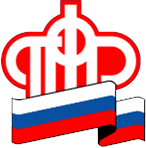 по Калининградской областиС 1 апреля проиндексированы социальные пенсииКалининград, 1 апреля 2022 г. Проиндексированные на 8,6% пенсии по государственному пенсионному обеспечению начнут поступать гражданам с 1 апреля по стандартному графику доставки.Повышение затрагивает около 4 млн пенсионеров, включая почти 3,3 млн получателей социальной пенсии, большинству из которых она выплачивается по инвалидности (2,2 млн пенсионеров) и по потере кормильца (1 млн пенсионеров).Одновременно с социальными пенсиями индексируются пенсии по государственному пенсионному обеспечению:- участников Великой Отечественной войны;- награжденных знаком «Жителю блокадного Ленинграда»;- награжденных знаком «Житель осажденного Севастополя»;- военнослужащих, проходивших военную службу по призыву, и членов их семей; - граждан, пострадавших в результате радиационных или техногенных катастроф, и членов их семей;- некоторых других граждан.Для индексации пенсий из федерального бюджета будет направлено 33,7 млрд рублей до конца текущего года.Напомним, индексация социальных пенсий в 2022 году изначально была запланирована на уровне 7,7%, однако было принято решение об индексации социальных пенсий с 1 апреля 2022 года на 8,6%, по аналогии с размером индексации страховых пенсий, установленным с 1 января 2022 года.